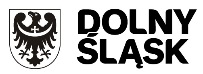 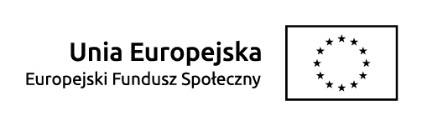 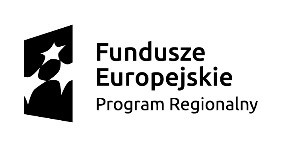 Załącznik nr 4 do Regulaminu KOPLista projektów złożonych w odpowiedzi na konkurs/rundę konkursu zakwalifikowanych do etapu oceny/skierowanych do ponownej oceny /formalnej/ merytorycznej/negocjacji**niewłaściwe skreślićKonkurs nr RPDS.08.05.00-IP.02-02-376/19 runda nr….*Konkurs nr RPDS.08.05.00-IP.02-02-376/19 runda nr….*Konkurs nr RPDS.08.05.00-IP.02-02-376/19 runda nr….*Konkurs nr RPDS.08.05.00-IP.02-02-376/19 runda nr….*Konkurs nr RPDS.08.05.00-IP.02-02-376/19 runda nr….*Konkurs nr RPDS.08.05.00-IP.02-02-376/19 runda nr….*Konkurs nr RPDS.08.05.00-IP.02-02-376/19 runda nr….*Lp.Nazwa wnioskodawcySiedziba wnioskodawcyNazwa partnera/partnerówSiedziba partnera/ partnerów Tytuł projektu Nr ewidencyjny wniosku1."DOLNOŚLĄSKA AGENCJA WSPÓŁPRACY GOSPODARCZEJ" SPÓŁKA Z OGRANICZONĄ ODPOWIEDZIALNOŚCIĄWrocław"KARKONOSKA AGENCJA ROZWOJU REGIONALNEGO" SPÓŁKA AKCYJNAAgencja Rozwoju Regionalnego ARLEG S.A.DOLNOŚLĄSKI PARK INNOWACJI I NAUKI S.A.Wrocławska Agencja Rozwoju Regionalnego S.A.Jelenia GóraLegnicaWrocławWrocławAKTYWIZACJA DOLNOŚLĄSKIEGO RYNKU PRACY - III edycjaRPDS.08.05.00-02-0001/202.Fundacja "Wałbrzych 2000"WałbrzychAKADEMIA KSZTAŁCENIA EUROPEJSKIEGO KRZYSZTOF KURYŁOWICZWrocławNowa pracaRPDS.08.05.00-02-0002/20